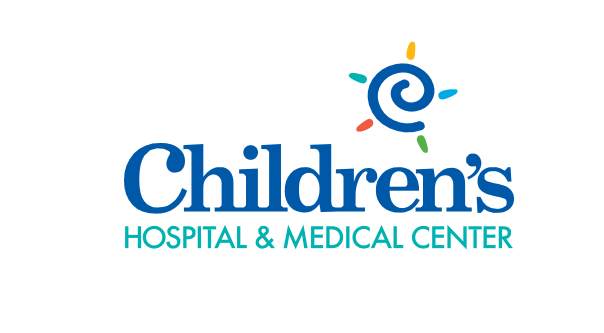 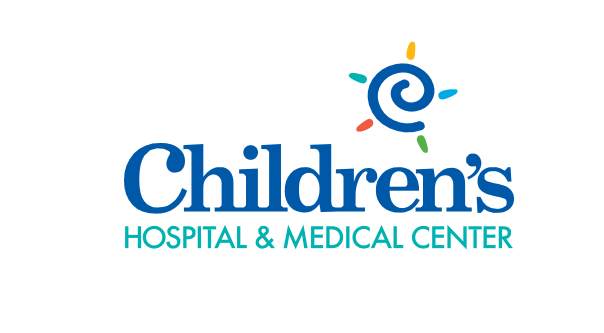 Tráteme con CuidadoSiempre tráteme con cuidado y delicadeza, con movimientos suaves y lentos.Al tratar de fortalecer mis brazos o piernas, nunca empuje, hale, tuerza, levante, doble o aplique presión.Reposicione mi cabeza con delicadeza.Apoye al mismo nivel mi cabeza, la parte superior de mi cuerpo y mis glúteos.Deje que mis padres me acompañen para cualquier examen.Si usted me va a alzar, NO me levante por debajo de las axilas o alrededor de mi caja torácica.Tenga un cuidado extra cuando me vista; no hale mis brazos a través de las mangas o las piernas a través de los pantalones. Cuando cambie mi pañal, no me levante por los tobillos. Para quitarme el pañal, con delicadeza gíreme sobre un lado.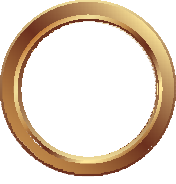 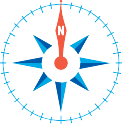 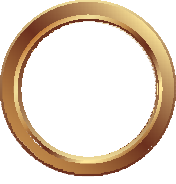 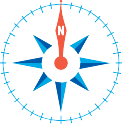 Cuando me palmee la espalda para hacerme eructar, por favor palmee con mucha delicadeza con toques suaves.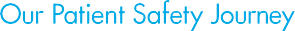 Deje que mis padres me carguen y consientan tanto como sea posible.